УДК:ББК:Наука: (напр.: экономическая)________________________________________Заголовок статьи на узб.яз.Заголовок статьи на рус.яз.Заголовок статьи на англ.яз.Заглавные буквы, шрифт п.ж., курсив, по центру. Порядок соблюдается независимо от того, на каком языке подготовлена статья(напр.: ЎЗБЕКИСТОНДА ИННОВАЦИОН РИВОЖЛАНИШ МУАММОЛАРИПРОБЛЕМЫ ИННОВАЦИОННОГО РАЗВИТИЯ УЗБЕКИСТАНАTHE PROBLEMS OF INNOVATIVE DEVELOPMENT OF UZBEKISTAN)Автор(ы) статьи:фамилия, имя, отчество (полностью, по паспорту),ученая степень (при наличии),место работы (полностью),должность (полностью),почтовый адрес, контактные телефоны.(вышеуказанная информация представляется на каждого автора отдельно)Аннотация.  Таянч тушунчалар:    Аннотация.   Ключевые слова: Аbstract.Key words:(порядок сохраняется независимо от того, на каком языке подготовлена статья)Рекомендуемый средний объем аннотации составляет 500 печатных знаков, которая должна кратко отражать структуру статьи и быть информативной.Сведения, содержащиеся в заглавии статьи, не должны повторяться в тексте аннотации.Структурно аннотация должна включать следующие аспекты содержания статьи: предмет, тему, цель работы; метод или методологию проведения работы; результаты работы; область применения результатов; выводы.Ключевые слова и словосочетания отделяются друг от друга запятой. Приведенные ключевые слова должны предельно точно отражать предметную область исследования.ТЕКСТ НАУЧНОЙ СТАТЬИВведениеВо введение автор должен ознакомить читателя со степенью изученности проблемы, предметом и объектом исследования, его целью, задачами, методикой проведения исследования. Кроме того, введение служит для раскрытия актуальности и новизны исследования.Основная частьОсновная часть – описание самого исследования с элементами анализа тех или иных аспектов. Этот компонент содержит гипотезы, аргументы, теоретическую и практическую платформы исследования.ВыводыВ заключительной части основного текста публикации следует сделать выводы об исследовании, его результатах, практическом значении и перспективе изучения. .......................................................................................................................................................... и  т.д.Выводы в статье должны быть изложены по результатам проведенного научного исследования, приведены по порядку, ясно и правильно сформулированы, содержать предложения и заключения по теме.Источники и литератураРедакция журнала мотивирует авторов к работе с современными источниками информации, поскольку ссылка на устаревшие литературные источники вызывает замечание международных экспертов и сомнение относительно актуальности материала, изложенного в статье.Список литературы оформляется строго в нижеуказанном формате. Пример:Антонов В.И. Символ как культурологическая категория // РАУ. – М.: Луч, 1992. – 39 с.Алиев Р.А. Производственные системы с искусственным интеллектом / Р.А. Алиев, Н.М. Абдикеев, М.М. Шахназаров. – М.: Радио и связь, 1990. – 263 с.Ашервуд Б. Азбука общения / пер. с англ. И. Ю. Багровой, Р.З. Пановой; науч. ред. Л. М. Иньковой. – М.: Либерия, 1995. – 173 с.Боголюбов А.Н. О вещественных резонансах в волноводе с неоднородным заполнением / А.Н. Боголюбов, А.Л. Делицын, М.Д. Малых // Вестн. Моск. ун-та. Сер. 3, Физика. Астрономия. – 2001. – № 5. – С. 23-25.Давыдова Л.В., Маркина С.А. Инвестиционный потенциал как основа экономического роста // Финансы и кредит. – 2007. – № 31 (271).Костюченко А.В. Изменение научного и инновационного потенциала в странах мира // Экономист. – 2018. – № 6.Практический курс английского языка: 2 курс: учеб. для вузов / под ред. В.Д. Аракина. – 6-е изд., доп. и испр. – М.: ВЛАДОС, 2003. – 520 с.Савельев И.В. Курс общей физики: учеб. пособие для втузов: в 5 кн. / И.В. Савельев. – М.: Астрель: АСТ, 2001-2002. – Кн. 1-5.Современный русский язык [Электронный ресурс] // Русский язык: культура письменной речи: [портал]. [СПб.], 2001–2009. URL: http://gramma.ru/RUS/?id=1.1 (дата обращения 07.01.2009). Шереметьевский Н. Банк сильнее и губернатора, и прокурора // Парламентская газета. – 2001. – 13 нояб.В статье предусмотрено использование ссылок на литературу (не сносок!!!). Ссылки оформляются в виде квадратных скобок, напр.: [1, с. 233]. Сноски в тексте используются при различных пояснениях и комментариях автора, но не в качестве указателя на список литературы (!).Графический материал (рисунки, чертежи, схемы, фотографии) должны представлять собой обобщенные материалы исследований. Графический материал должен быть высокого качества, при необходимости издательство может потребовать предоставить материал в отдельных файлах в формате jpg с разрешением не ниже 300 dpi. Названия и номера графического материала должны быть указаны под изображением.Пример оформления таблицы: слово «Таблица» пишется сверху 12 шрифт, п.ж., курсив, выравнивается по правому краю листа.Название таблицы должно отражать суть данных, внесённых в таблицу точно, коротко и ясно, выравнивается по центру.Данные в таблице – 10 шрифт.Таблица  Основные индикаторы ожиданий для реализации стратегии ИС в КНР в 2014–2020 гг. Пример оформления названия рисунка: название по центру, 12 шрифт, п.ж., курсив.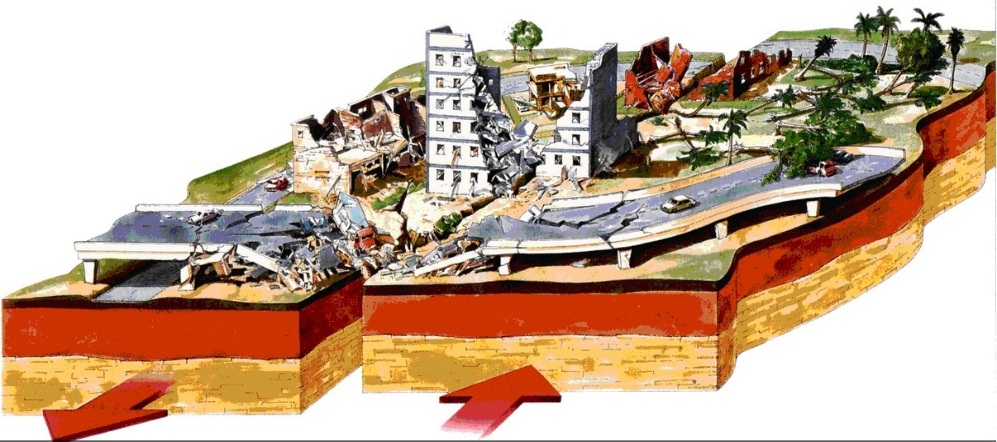 Рис. 1. Последствия смещения литосферных плит. Разлом Сан-Андреанс в Калифорнии США.Формулы и математические символы должны быть выполнены либо в MS Word с использованием встроенного редактора формул либо в редакторе MathType.Таблицы, графический материал и формулы не должны выходить за пределы указанных полей.№№Индикаторы2013 г.2015 г.2020 г.